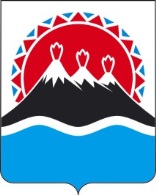 П О С Т А Н О В Л Е Н И ЕПРАВИТЕЛЬСТВА  КАМЧАТСКОГО КРАЯг. Петропавловск-КамчатскийПРАВИТЕЛЬСТВО ПОСТАНОВЛЯЕТ:1. Внести в постановление Правительства Камчатского края от 28.12.2012 № 605-П «О предоставлении государственных услуг исполнительными органами государственной власти Камчатского края в многофункциональных центрах предоставления государственных и муниципальных услуг» следующие изменения:1) в части 4 слова «Министра экономического развития, предпринимательства и торговли Камчатского края» заменить словами «Министра экономического развития и торговли Камчатского края»;2) в приложении:а) наименование раздела III изложить в следующей редакции:«III. Министерством экономического развития и торговли Камчатского края»;б) раздел IX дополнить пунктом 13 следующего содержания:«13) профессиональное обучение и дополнительное профессиональное образование незанятых граждан, которым в соответствии с законодательством Российской Федерации назначена страховая пенсия по старости и которые стремятся возобновить трудовую деятельность.».2. Настоящее постановление вступает в силу через 10 дней после дня его официального опубликования.Губернатор Камчатского края	В.И. Илюхин№О внесении изменений в постановление Правительства Камчатского края от 28.12.2012 № 605-П «О предоставлении государственных услуг исполнительными органами государственной власти Камчатского края в многофункциональных центрах предоставления государственных и муниципальных услуг»